Чорноморський національний університет 
імені Петра Могили 
Медичний інститут
Кафедра терапевтичних та хірургічних дисциплін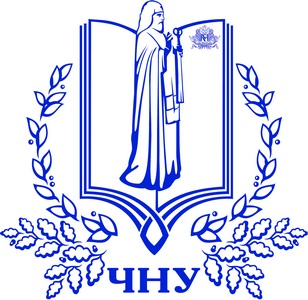 Актуальні питання нефрологіїСеместровий контроль  ЗалікІнформація про викладачаРозподіл годин та занятьАнотація навчальної дисципліни    Щорічно на захворювання нирок і сечовивідних шляхів припадає приблизно 830 тисяч летальних випадків, що відповідає 12-му місцю серед причин смерті (1,4% всіх смертей у світі) і 17-е місце серед причин інвалідності. Недавні дослідження показують, що у світі недооцінюється глобальна поширеність захворювань нирок. Пацієнти з хронічною хворобою нирок (ХХН) часто страждають серцево-судинними або цереброваскулярними захворюваннями, і їх смерть може бути пов'язана з будь-яким ускладненням. Порушення функції нирок часто виявляється у пацієнтів з гіпертонічною хворобою та ішемічною хворобою серця, обидві вони пов'язані з підвищенням серцево-судинної захворюваності та смертності. Приблизно 30% пацієнтів з діабетом страждають на діабетичну нефропатію, причому у деяких етнічних групах спостерігаються більш високі показники. Зазвичай ниркові захворювання прогресують до кінцевої стадії ниркової недостатності (ТПН), і функція замінюється замісною нирковою терапією (ЗПТ), гемодіалізом, перитонеальним діалізом або трансплантацією. Враховуючі вищезазначені медико-соціальні наслідки хвороб нирок, вивчення та поглибнення знать з нефрології є необхідною умовою для якісного надання допомоги хворим з патологією сечовидільної системи.Метою викладання  навчальної дисципліни  є опанування студентами  методів і прийомів клінічного обстеження хворого з кардіологічною   патологією, особливостей професійного спілкування лікаря з пацієнтом, субʼєктивних та обʼєктивних проявів захворювань (симптоми і синдроми) дихальної системи, причин та механізмів їх виникнення і розвитку (семіологія) з метою встановлення діагнозу, тактики лікування, профілактичних заходів на стаціонарному етапі лікування пацієнта з захворюваннями сечовидільної системи (ССЗ).  Завдання навчання: набуття студентом компетенцій, знань, умінь і навичок для здійснення професійної діяльності за спеціальністю з: 1) засвоєння  основних принципів проведення обстеження хворого за традиціями вітчизняної терапевтичної школи; 2) методично правильного проведення розпитування та огляду хворих із патологією    ССЗ;3) трактування взаємозв’язку скарг хворого та здійснення  попередньої оцінки щодо ураження ССЗ;4) узагальнювання результатів розпиту та огляду хворих та вирізнення на їх підставі основних симптомів і синдромів;5) аналізування результатів лабораторних та інструментальних досліджень  в кардіологічній практиці практиці;6) узагальнювання результатів обстеження уражених систем та вирізнення основних симптомів та синдромів її ураження для постановки правильного діагнозу;7) складання  плану обстеження хворого, інтерпретування результатів лабораторних та інструментальних досліджень при найбільш поширених  захворюваннях ССЗ  та їх ускладненнях.Передумови вивчення дисципліни:Предмет має логічний зв’язок з іншими навчальними дисциплінами: «Анатомія людини», Фармакологія», «Медична генетика», «Пропедевтика внутрішньої медицини», «Фізіологія».У процесі навчання студенти отримують необхідні знання під час лекційних, практичних занять та семінарських занять. Також велике значення в процесі вивчення та закріплення знань має самостійна робота студентів. Усі види занять розроблені відповідно до кредитно-модульної системи організації навчального процесу.       Очікувані результати навчання. В результаті вивчення дисципліни студенти мають:•	Оволодіти  теоретичними знаннями, необхідними для виявлення захворювань людини.•	Оволодіти практичними прийомами і методами фізикального та лабораторно-інструментального обстеження пацієнтів. •	Засвоїти загальні методичні підходи до клінічного обстеження хворого, діагностики окремих внутрішніх захворювань людини при типових їх проявах.•	Формування у студентів  морально-етичних та деонтологічних якостей при професійному спілкуванні з хворим.•	Обґрунтовувати і формулювати попередній діагноз найбільш поширених захворювань у пульмонологічній клініці.•	Складати  план обстеження хворого, інтерпретувати результати лабораторних та інструментальних досліджень при найбільш поширених захворюваннях органів сечовивідеої системи.•	Проводити диференціальну діагностику, обґрунтовувати та формулювати клінічний діагноз основних захворювань у пульмонологічній клініці.•	Визначати тактику ведення (рекомендації стосовно режиму, дієти, лікування, реабілітаційні заходи) хворого з найбільш поширеними захворюваннями у клініці внутрішньої медицини.•	Призначати немедикаментозне і медикаментозне лікування, в т.ч. прогноз-модифікуюче, найбільш поширених захворювань видільної системи системи.•	Проводити немедикаментозну і медикаментозну первинну та вторинну профілактику основних  захворювань у пульмонологічній клініці. •	Визначати прогноз та працездатність хворих із основними захворюваннями у клініці внутрішньої медицини. •	Діагностувати та надавати медичну допомогу при невідкладних станах у пульмонологічній  клініці. •	Застосовувати основні алгоритми інтенсивної терапії невідкладних станів у клініці внутрішньої медицини. •	Виконувати медичні маніпуляції. •	Вести медичну документацію у клініці внутрішньої медицини. •	Демонструвати володіння морально-деонтологічними принципами медичного фахівця та принципами фахової субординації.Згідно з вимогами освітньо-професійної програми студенти повинні:ЗНАТИ:-	Основні правила розпитування та огляду хворого.-	Основні методи дослідження органів серцево-судинної  системи.-  Етіологію, патогенез, клініку, діагностику, лікування найбільш розповсюджених захворювань нирок.ВМІТИ:•	вирішувати ситуаційні задачі із визначенням причинних факторів, факторів ризику, головної ланки патогенезу, стадій розвитку, механізмів розвитку клінічних проявів, варіантів завершення, при типових патологічних процесах та найпоширеніших захворюваннях;•	схематично відображати механізми патогенезу та клінічні прояви при захворюваннях;•	аналізувати та інтерпретувати результати дослідження крові, сечі, ліпідограми, електрокардіограми, спірограми, імунограми, гормонального фону;•	ідентифікувати регенеративні, дегенеративні форми і форми патологічної регенерації клітин «червоної» і «білої» крові в мазках периферичної крові; інтерпретувати їх наявність чи відсутність в крові;•	на підставі результатів лабораторних та інструментальних досліджень оцінювати стан функціонування органів та систем організму при захворюваннях;•	аналізувати різні варіанти розвитку причинно-наслідкових взаємовідносин в патогенезі хвороб;•	вміти виділити та зафіксувати провідний клінічний синдром, його головну ланку та клінічні ознаки;•	прийняти обґрунтоване рішення для призначення лабораторного та/або інструментального обстеження;МАТИ КОМПЕТЕНЦІЇ:•	про застосування знань з  внутрішньої медицини для діагностики, лікування захворювань внутрішніх органів, пропаганди здорового способу життя, а також для профілактики виникнення і розвитку хвороб;•	про основні перспективні методи дослідження у внутрішній медицині для ранньої діагностики та лікування  найбільш розповсюджених захворювань внутрішніх органів згідно уніфікованих медичних протоколів.Перелік темПерелік тем, контрольні заходи (семінари, практичні) оголошуються студентам на першому занятті.Програмні результати навчанняНормативні результати навчання, контрольні заходи та терміни виконання оголошуються студентам на першому занятті.Відповідно до освітньо-професійної програми очікувані програмні результати навчання (ПРН) включають вміння ПРН11, ПРН13-ПРН18 ,ПРН21-ПРН28, ПРН30, ПРН 32, ПРН 33, ПРН 35, ПРН 41:Форми та технології навчанняЛекції, дискусії, презентації, семінари, гастроентерологічні відділення клінік.Навчальні ресурсиВсі необхідні для вивчення навчальної дисципліни основні та додаткові матеріали наявні в університеті та університетській клініці.Індивідуальне завданняНе передбаченоСистема оцінювання Критерії оцінювання та засоби діагностики результатів навчанняМаксимальна сума балів становить 200. Необхідною умовою допуску до заліку є набрання понад 60 балів за всі види робіт. Політика навчальної дисципліниВідвідування занятьВідвідування лекцій та семінарських занять, а також відсутність на них, не оцінюється. Однак, студентам рекомендується відвідувати заняття, оскільки на них викладається теоретичний матеріал та розвиваються навички, необхідні для підготовки доповідей та виступів на семінарські заняття. Система оцінювання орієнтована на отримання балів за активність студента, а також виконання завдань, які здатні розвинути практичні уміння та навички.Академічна доброчесністьПолітика та принципи академічної доброчесності визначені у розділі 1 «Положення про академічну доброчесність в ЧНУ імені Петра Могили». Детальніше: https://cutt.ly/PgA45KjПроцедура оскарження результатів контрольних заходівСтуденти мають можливість підняти будь-яке питання, яке стосується процедури контрольних заходів та очікувати, що воно буде розглянуто згідно із наперед визначеними процедурами. Детальніше: https://goo.su/2Rtk Студенти мають право оскаржити результати контрольних заходів, але обов'язково аргументовано, пояснивши з яким критерієм не погоджуються відповідно до оціночного листа та/або зауважень.Інклюзивне навчанняНавчальна дисципліна «Актуальні проблеми нефрології» може викладатися для студентів з особливими освітніми потребами.Навчання іноземною мовоюВраховуючи специфіку навчальної дисципліни та наявність студентів іноземців, деякі поняття та навчальний матеріал вивчаються англійською мовою (фрагментарно). Також у процесі викладання навчальної дисципліни використовуються відеоматеріали англійською мовою. Враховуючи студентоцентрований підхід, за бажанням студентів, допускається вивчення матеріалу за допомогою англомовних онлайн-курсів за тематикою, яка відповідає тематиці конкретних занять.Перелік літературних джерел до курсуОсновні джерела1.	Внутрішня медицина: Порадник лікарю загальної практики: навчальний посібник. / А.С. Свінціцький, О.О. Абрагамович, П.М. Боднар та ін.; За ред. проф. А.С. Свінціцького. – ВСВ «Медицина», 2020. – 1272 с. + 16с. 2.	Внутрішня медицина. У 3 т. Т. 1 /За ред. проф. К.М. Амосової. – К.: Медицина, 2018. – 1056 с.3.	Внутрішня медицина. Терапія. Підручник 4 вид /За ред.. Н.М. Середюка. – ВСВ   «Медицина»,    2017. – 688 стр. (іллюстрації, таблиці, схемы).4.	Діагностичні, лікувальні та профілактичні алгоритми з внутрішньої медицини : навч.- метод. посіб. / [В. І. Денесюк та ін.] ; за ред. проф. В. І. Денесюка ; Вінниц. нац. мед.ун-т ім. М. І. Пирогова, Каф. внутр. медицини № 3. – Київ : Центр ДЗК, 2015. – 151 с. : рис., табл.5.	Практикум з внутрішньої медицини: навч. пос. / К.М. Амосова, Л.Ф. Конопльова, Л.Л. Сидорова, Г.В. Мостбауер та ін. – К.: Український медичний вісник, 2019. – 416 с. 14.	Эндокринология: учебник (П.Н. Боднар, Г.П. Михальчишин, Ю.И. Комиссаренко и др.) Под ред. профессора П.Н. Боднара, - Изд. 2, перераб. и дополн. – Винница: Нова Книга, 2019. – 488 с. 15.	Davidson's Principles and Practice of Medicine23rd Edition. Editors: Stuart Ralston, Ian Penman, Mark Strachan Richard Hobson. Elsevier. - 2018. – 1440p. 16.	Endocrinology: textbook /Ed. by prof. Petro M. Bodnar.- 4th  ed. updated – Vinnitsa: Nova Knyha, 2017. – 328 р. 17.	Principles and Practice of Infectious Diseases. 2-Volume set / J.E. Bennet, R. Dolin, M.J. Blaser – 8-th edition : Saunders Publisher, 2019. 18.	USMLE Step 2 CK Lecture Notes 2019: Internal Medicine (Kaplan Test Prep). - 2019. - Published by Kaplan Medical. - 474 pages. Допоміжні джерела1.	Адаптована клінічна настанова, заснована на доказах "Хронічний гломерулонефрит", Київ – 2018. 4.	Алгоритми в практиці нефролога // За редакцією О.Я.Бабака. – Київ: ТОВ «Бібліотека «Здоров’я України», 2015. – 162 с. 5.	Внутрішня медицина. У 3 т. Т. 1 /За ред. проф. К.М. Амосової. – К.: Медицина, 2008. – 1056 с. 6.	Внутрішня медицина. У 3 т. Т. 2 /А.С.Свінцицький, Л.Ф.Конопльова, Ю.І.Фещенко та ін.; За ред. проф. К.М. Амосової. – К.: Медицина, 2009. – 1088 с. 7.	ВООЗ. 	Інформаційний 	бюлетень 	N°387 	лютий 	2016р.  http://www.who.int/mediacentre/factsheets/fs387/ 8.	Діагностика та лікування захворювань сечовидільної системи: Посібник [для студ. та лікарівінтернів]: до 170-річчя Нац. мед. ун-ту ім.. О.О.Богомольця / А.С.Свінцицький, С.А.Гусєва, С.В.Скрипниченко, І.О.Родіонова. – К. : Медкнига, 2019. – 335 с. 11.	Клінічно-рентгенологічний атлас з діагностики захворювань нирок: навчальний посібник / Л.Д. Тодоріко, І.О. Сем’янів, А.В. Бойко, В.П. Шаповалов. – Чернівці: Медуніверситет, 2014. – 342 с.  12.	Наказ МОЗ України від 03.08.2017  № 600 «Про затвердження та впровадження медикотехнологічних документів зі стандартизації медичної допомоги при гематурії». Уніфікований клінічний протокол первинної медичної допомоги «Диспепсія». 13.	Наказ МОЗ України №1118 від 21.12.2012 «Уніфікований клінічний протокол первинної та вторинної (спеціалізованої) медичної допомоги «Цукровий діабет 2 типу». 14.	Основи нефрології / за ред. М.О.Колесника. – К.: «Бібліотека «Здоров’я України», 2018. – 340 с.  15.	100 избранных лекций по нефрологии. / Под ред. Ю.И. Караченцева, А.В. Казакова, Н.А. Кравчун, И.М. Ильиной. – Х: 2014. – 948 с. 16.	InternationalTextbook of  Diabetes Mellitus, 2 Volume Set. Ed. by R.A. Defronzo, E. Ferrannini,  P. Zimmet, G. Alberti. 4th  Edition,  2018. – 1228p. 17.	Harrison’s Endocrinology. Ed. by J. Larry Jameson, Mc Graw – Hill., New York, Chicago, Toronto. e.a. 4rd edition, 2017. - 608 p. 18.	WilliamsTextbook of Endocrinology. Ed. by Henry M. Kronenberg, Shlomo Melmed, Kenneth S. Polonsky, P. Reed Larsen. Saunders. 13 edition, 2019. – 1936p. Інформаційні ресурси1.	https://www.aasld.org/ 2.	http://www.acc.org/guidelines#sort=%40foriginalz32xpostedz32xdate86069%20descending 3.	https://www.asn-online.org/education/training/fellows/educational-resources.aspx#Guidelines 4. www.brit-thoracic.org.uk/standards-of-care/guidelines 5.	https://cprguidelines.eu/ 6.	https://www.diabetes. org 7.	https://www.escardio.org/Guidelines/Clinical-Practice-Guidelines 8.	http://www.eagen.org/ 9.	http://www.ers-education.org/guidelines.aspx 10.	http://www.enp-era-edta.org/#/44/page/home 11.	https://www.eular.org/recommendations_management.cfm 12.	http://www.european-renal-best-practice.org 13.	http://www.esmo.org/Guidelines/Haematological-Malignancies 14.	https://ehaweb.org/organization/committees/swg-unit/scientific-working-groups/structure-andguidelines/Спеціальність222  МедицинаКурс6Освітньо-професійнаМедицинаСеместр11-12програмаСтатусВибірковаECTS3Форма навчанняДеннаГодин90Зак Максим ЮрійовичДоктор медичних наук, завідувач кафедри терапевтичних та хірургічних дисциплінПІБЗак Максим ЮрійовичДоктор медичних наук, завідувач кафедри терапевтичних та хірургічних дисциплінПІБПрофіль викладачаMaksim Zak / М.Ю. Закe-mailukrgastro@gmail.comФорманавчанняАудиторні заняттяАудиторні заняттяАудиторні заняттяАудиторні заняттяАудиторні заняттяАудиторні заняттяСамостійнаФорманавчанняЛекціїЛекціїПрактичніПрактичніЛабораторніЛабораторніроботаФорманавчаннязаняттягодинизаняттягодинизаняттягодинигодиниДеннаДеннаДенна---1632---585858ЗаочнаЗаочнаЗаочна---------№п/пТемаКонтрольний західКонтрольний захід№п/пТемаЛекціяПрактичне заняття1Тема 1:    Сучасні методи діагностики органів сечовивідної системиПЗ 12Тема 2:   Дефініції, класифікація та діагностика хронічної хвороби нирок (ХХН)ПЗ 23Тема 3:   Діабет-асоціовані хвороби нирокПЗ 34Тема 4:   Гломерулонефрит: морфологічні патерни та підходи до лікування.ПЗ 45Тема 5:    Інтерстиціальні нефрити: проблеми діагностики та лікування.ПЗ 56Тема 6:   Інфекції сечової системи:топічна діагностика, сучасні стратегії антибактеріальної терапії та профілактики рецидування.ПЗ 67Тема 7: Призначення лікарськіх засобів хворим нефрологічного профілю та їх дозування.ПЗ 78Тема 8:  Амілоідоз нирокПЗ 89Тема 9:  Анемія у хворих на ХХН.ПЗ 910Тема 10 :  Гемодіаліз. Показання, протипоказання, види та методика проведення.ПЗ 1011Тема 11:    Паліативна допомога хворим нефрологічного профілю.ПЗ 1112Тема 12:  Вторинні гломерулярні ураження, обумовлені захворюваннями сполучної тканиниПЗ 1213Тема 13: Хвороби нирок і серцево-судинна патологія.ПЗ 1314Тема 14: Невідкладні стани в нефлогії.ПЗ 1415Тема 15: Реабілітація, організація санаторно-курортної допомоги нефрологічним хворим.ПЗ 1516Тема 16:   Диспансерний метод. Основні елементи диспансерного методу та форми диспансеризації населення з патологією нирок. ПЗ 16№ з/пРезультати навчанняМетоди навчанняФормиоцінювання(контрольнізаходи)Термінвиконання1 ПРН 11. Збирати дані про скарги пацієнта, анамнез хвороби, анамнез життя (в тому числі професійний анамнез), за умов закладу охорони здоров’я, його підрозділу або вдома у хворого, використовуючи результати співбесіди з пацієнтом, за стандартною схемою опитування хворого. За будь-яких обставин (в закладі охорони здоров’я, його підрозділі, вдома у пацієнта та ін.), використовуючи знання про людину, її органи та системи, за певними алгоритмамироз'яснення;показ слайдів,презентацій, відеороликів,навчальних фільмівВідвідування відділень лікарніПрезентація/ПублічнийвиступВпродовжсеместру2ПРН 13. В   умовах   закладу   охорони   здоров’я,    його   підрозділу   та   серед прикріпленого населення:•Вміти   встановити   найбільш   вірогідний   або   синдромний  діагноз при патології ШКТ. роз'яснення;показ слайдів,презентацій, відеороликів,навчальних фільмівВідвідування відділень лікарніПрезентація/ПублічнийвиступВпродовжсеместру3 ПРН 14. В умовах закладу охорони здоров’я, його підрозділу:•	Призначити лабораторне та/або інструментальне обстеження хворого шляхом прийняття обґрунтованого рішення. •	Здійснювати диференціальну діагностику захворювань ШКТ.•	Встановити попередній клінічний діагноз при патології ШКТ.роз'яснення;показ слайдів,презентацій, відеороликів,навчальних фільмівВідвідування відділень лікарніПрезентація/ПублічнийвиступВпродовжсеместру4 ПРН 15. Визначати     необхідний     режим     праці     та     відпочинку     при     лікуванні захворювання, у умовах закладу охорони здоров’я, вдома у хворого та на етапах медичної  евакуації,  у т.  ч.  у польових  умовах, на підставі попереднього клінічного діагнозу, використовуючи знання про людину,   її   органи   та   системи,   дотримуючись   відповідних   етичних   та юридичних      норм,      шляхом      прийняття      обґрунтованого      рішення      за існуючими алгоритмами та стандартними схемами.роз'яснення;показ слайдів,презентацій, відеороликів,навчальних фільмівВідвідування відділень лікарніПрезентація/ПублічнийвиступВпродовжсеместру5 ПНР 16-17. Визначати необхідне лікувальне харчування при лікуванні захворювань ШКТроз'яснення;показ слайдів,презентацій, відеороликів,навчальних фільмівВідвідування відділень лікарніПрезентація/ПублічнийвиступВпродовжсеместру6 ПНР 18. Встановити, використовуючи стандартні методики фізикального обстеження та можливого     анамнезу,     знання     про     людину,     її     органи     та     системи, дотримуючись відповідних етичних та юридичних норм.роз'яснення;показ слайдів,презентацій, відеороликів,навчальних фільмівВідвідування відділень лікарніПрезентація/ПублічнийвиступВпродовжсеместру7 ПРН 22. Виконувати   медичні   маніпуляції     в   умовах   лікувальної установи, вдома або на виробництві на підставі попереднього клінічного діагнозу та/або показників стану пацієнта, використовуючи знання  про людину,   її   органи   та   системи,   дотримуючись   відповідних   етичних   та юридичних      норм,      шляхом      прийняття      обґрунтованого      рішення      та використовуючи стандартні методики.роз'яснення;показ слайдів,презентацій, відеороликів,навчальних фільмівВідвідування відділень лікарніПрезентація/ПублічнийвиступВпродовжсеместру8ПРН 26. Здійснювати систему протиепідемічних та профілактичних заходів, в умовах закладу охорони здоров’я, його підрозділу на підставі даних про стан здоров’я певних контингентів населення та про наявність впливу на нього навколишнього середовища, використовуючи існуючі методи, в межах первинної медико-санітарної допомоги населенню, щодо:роз'яснення;показ слайдів,презентацій, відеороликів,навчальних фільмівВідвідування відділень лікарніПрезентація/ПублічнийвиступВпродовжсеместру9ПРН 41. В умовах закладу охорони здоров’я або його підрозділу за стандартними методиками:•	проводити відбір та використовувати уніфіковані клінічні протоколищодо надання медичної допомоги, що розроблені на засадах доказовоїмедицини;•	приймати участь у розробці локальних протоколів надання медичноїдопомоги;•	проводити  контроль якості  медичного  обслуговування  на  основістатистичних даних, експертного оцінювання та даних соціологічнихдосліджень  з   використанням  індикаторів   структури,   процесу  тарезультатів діяльності;•	визначати фактори, що перешкоджають підвищенню якості та безпекимедичної допомоги.роз'яснення;показ слайдів,презентацій, відеороликів,навчальних фільмівВідвідування відділень лікарніПрезентація/ПублічнийвиступВпродовжсеместруз/пКонтрольний захід%ВаговийбалКількістьВсьогоСеместровий (кредитний) модульСеместровий (кредитний) модульСеместровий (кредитний) модульСеместровий (кредитний) модульСеместровий (кредитний) модульСеместровий (кредитний) модуль1.Семінарські заняття (доповідь та участь у дискусії)7161122.Виконання самостійної (творчої) роботи8183.Загальна кількість---1204.Залік---80ВсьогоВсьогоВсьогоВсього200Семестрова атестація студентівСеместрова атестація студентівСеместрова атестація студентівСеместрова атестація студентівСеместрова атестація студентівСеместрова атестація студентівОбов'язкова умова допуску до залікуОбов'язкова умова допуску до залікуКритерійКритерійКритерійКритерій1Поточний рейтингRD ≥ 60RD ≥ 60RD ≥ 60RD ≥ 60№ з/пВиди робіт.Критерії оцінювання знань студентівБали рейтингуМаксимальна кількість балівБали опитування на семінарських заняттях, бали виконання практичного завдання  (7 балів х 16 занять = 112 бали) Бали опитування на семінарських заняттях, бали виконання практичного завдання  (7 балів х 16 занять = 112 бали) Бали опитування на семінарських заняттях, бали виконання практичного завдання  (7 балів х 16 занять = 112 бали) Бали опитування на семінарських заняттях, бали виконання практичного завдання  (7 балів х 16 занять = 112 бали) Критерії оцінювання Критерії оцінювання Критерії оцінювання 8 балів студент в повному обсязі володіє навчальним матеріалом, вільно самостійно та аргументовано його викладає, глибоко та всебічно розкриває зміст теоретичних питань та практичних завдань, використовуючи при цьому обов’язкову та додаткову літературу.  студент в повному обсязі володіє навчальним матеріалом, вільно самостійно та аргументовано його викладає, глибоко та всебічно розкриває зміст теоретичних питань та практичних завдань, використовуючи при цьому обов’язкову та додаткову літературу.  студент в повному обсязі володіє навчальним матеріалом, вільно самостійно та аргументовано його викладає, глибоко та всебічно розкриває зміст теоретичних питань та практичних завдань, використовуючи при цьому обов’язкову та додаткову літературу.  8студент в повному обсязі володіє навчальним матеріалом, вільно самостійно та аргументовано його викладає, але допускає незначні помилки під час усних виступів та письмових відповідей, добре знає зміст теоретичних питань та практичних завдань, використовуючи при цьому обов’язкову та додаткову літературу.  студент в повному обсязі володіє навчальним матеріалом, вільно самостійно та аргументовано його викладає, але допускає незначні помилки під час усних виступів та письмових відповідей, добре знає зміст теоретичних питань та практичних завдань, використовуючи при цьому обов’язкову та додаткову літературу.  студент в повному обсязі володіє навчальним матеріалом, вільно самостійно та аргументовано його викладає, але допускає незначні помилки під час усних виступів та письмових відповідей, добре знає зміст теоретичних питань та практичних завдань, використовуючи при цьому обов’язкову та додаткову літературу.  6-7студент в повному обсязі володіє навчальним матеріалом, але викладає його не достатньо  аргументовано під час усних виступів, розкриває зміст теоретичних питань та практичних завдань, використовуючи при цьому лише обов’язкову літературустудент в повному обсязі володіє навчальним матеріалом, але викладає його не достатньо  аргументовано під час усних виступів, розкриває зміст теоретичних питань та практичних завдань, використовуючи при цьому лише обов’язкову літературустудент в повному обсязі володіє навчальним матеріалом, але викладає його не достатньо  аргументовано під час усних виступів, розкриває зміст теоретичних питань та практичних завдань, використовуючи при цьому лише обов’язкову літературу4-5студент володіє навчальним матеріалом, але викладає його не достатньо  аргументовано під час усних та письмових відповідей, не достатньо розкриває зміст теоретичних питань та практичних завдань, використовуючи при цьому лише матеріал посібникастудент володіє навчальним матеріалом, але викладає його не достатньо  аргументовано під час усних та письмових відповідей, не достатньо розкриває зміст теоретичних питань та практичних завдань, використовуючи при цьому лише матеріал посібникастудент володіє навчальним матеріалом, але викладає його не достатньо  аргументовано під час усних та письмових відповідей, не достатньо розкриває зміст теоретичних питань та практичних завдань, використовуючи при цьому лише матеріал посібника2-3студент частково володіє навчальним матеріалом не в змозі викласти зміст більшості питань теми під час усних виступів та письмових відповідей, допускаючи при цьому суттєві помилки.  студент частково володіє навчальним матеріалом не в змозі викласти зміст більшості питань теми під час усних виступів та письмових відповідей, допускаючи при цьому суттєві помилки.  студент частково володіє навчальним матеріалом не в змозі викласти зміст більшості питань теми під час усних виступів та письмових відповідей, допускаючи при цьому суттєві помилки.  12. Самостійна робота студентів (СРС)3. Творчо пошукове завдання (ТПЗ)2. Самостійна робота студентів (СРС)3. Творчо пошукове завдання (ТПЗ)2. Самостійна робота студентів (СРС)3. Творчо пошукове завдання (ТПЗ)2. Самостійна робота студентів (СРС)3. Творчо пошукове завдання (ТПЗ)Критерії оцінювання Критерії оцінювання Критерії оцінювання 8 бали робота виконана студентом в повному обсязі, він самостійно та аргументовано його викладає, глибоко та всебічно розкриває зміст завдання.  робота виконана студентом в повному обсязі, він самостійно та аргументовано його викладає, глибоко та всебічно розкриває зміст завдання.  робота виконана студентом в повному обсязі, він самостійно та аргументовано його викладає, глибоко та всебічно розкриває зміст завдання.  8робота виконана студентом в повному обсязі, він самостійно та аргументовано його викладає, глибоко та всебічно розкриває зміст завдання, але є  незначні помилки.  робота виконана студентом в повному обсязі, він самостійно та аргументовано його викладає, глибоко та всебічно розкриває зміст завдання, але є  незначні помилки.  робота виконана студентом в повному обсязі, він самостійно та аргументовано його викладає, глибоко та всебічно розкриває зміст завдання, але є  незначні помилки.  6-7робота виконана студентом в повному обсязі, він самостійно та аргументовано його викладає, але неглибоко розкриває зміст завдання.  робота виконана студентом в повному обсязі, він самостійно та аргументовано його викладає, але неглибоко розкриває зміст завдання.  робота виконана студентом в повному обсязі, він самостійно та аргументовано його викладає, але неглибоко розкриває зміст завдання.     4-5робота виконана студентом не  в повному обсязі, він самостійно та аргументовано його викладає, але неглибоко та всебічно розкриває зміст завдання.  робота виконана студентом не  в повному обсязі, він самостійно та аргументовано його викладає, але неглибоко та всебічно розкриває зміст завдання.  робота виконана студентом не  в повному обсязі, він самостійно та аргументовано його викладає, але неглибоко та всебічно розкриває зміст завдання.      2-3робота виконана студентом частково, й недостатньо аргументовано, не розкриває зміст завданняробота виконана студентом частково, й недостатньо аргументовано, не розкриває зміст завданняробота виконана студентом частково, й недостатньо аргументовано, не розкриває зміст завдання    1